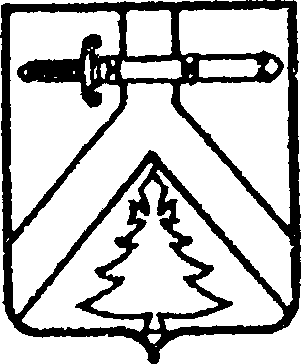 АЛЕКСЕЕВСКИЙ СЕЛЬСКИЙ СОВЕТ ДЕПУТАТОВКУРАГИНСКОГО РАЙОНА КРАСНОЯРСКОГО КРАЯ                                                     РЕШЕНИЕ00.00.2018                                      с.  Алексеевка		                         № ПроектО налоге на имущество физических лицна территории МО Алексеевский сельсовет В соответствии с Главой 32 Налогового кодекса Российской Федерации, Федеральным законом от 06.10.2003 № 131-ФЗ «Об общих принципах организации местного самоуправления в Российской Федерации», законом Красноярского края № 6-2108 от 01.11.2018 «Об установлении единой даты начала применения на территории Красноярского края порядка определения налоговой базы по налогу на имущество физических лиц исходя из кадастровой стоимости объектов налогообложения»,
руководствуясь Уставом муниципального образования Алексеевский сельсовет, сельский Совет депутатов РЕШИЛ:    1. Установить налог на имущество физических лиц на территории муниципального образования  Алексеевский сельсовет.    2. Налоговые ставки устанавливаются в следующих размерах от кадастровой стоимости объектов налогообложения:         Налоговая льгота предоставляется в размере подлежащей уплате налогоплательщиком суммы налога в отношении объекта налогообложения, находящегося в собственности налогоплательщика и не используемого налогоплательщиком в предпринимательской деятельности.При определении подлежащей уплате налогоплательщиком суммы налога налоговая льгота предоставляется в отношении одного объекта налогообложения каждого вида по выбору налогоплательщика вне зависимости от количества оснований применения для налоговых льгот.Налоговая льгота предоставляется в отношении следующих видов объектов налогообложения:квартира, часть квартира или комната;жилой дом или часть жилого дома;гараж или машино-место.3. Контроль за исполнением настоящего Решения возложить на председателя Алексеевского сельского Совета депутатов.4. Решение вступает в силу по истечении одного месяца со дня его опубликования  в газете «Алексеевские вести» и распространяет свое действие на правоотношения, возникшие с 01 января 2019 года.           5. Опубликовать решение в газете «Алексеевские вести» и на  «Официальном интернет-сайте администрации Алексеевского сельсовета» (Alekseevka.bdu.su).Заместитель Председатель Совета депутатов                                                                  А.С. Лазарев Глава сельсовета                                                                   М.В. Романченко№п/пОбъект налогообложенияНалоговая ставка (в процентах)1Объект налогообложения, кадастровая стоимость которого не превышает 300 миллионов рублей (включительно);0,11.1жилой дом (часть жилого дома);0,11.2квартира (часть квартиры);0,11.3объект незавершенного строительства в случае, если проектируемым назначением такого объекта является жилой дом;0,11.4единый недвижимый комплекс, в состав которого входит хотя бы одно жилое помещение (жилой дом);0,11.5гараж, машино-место;0,1хозяйственное строение или сооружение, площадь которого не превышает 50 квадратных метров и которое расположено на земельном участке, предоставленного для ведения личного подсобного, дачного хозяйства, огородничества, садоводства или индивидуального жилищного строительства;0,12объект налогообложения, кадастровая стоимость которого превышает 300 миллионов рублей23прочие объекты налогообложения0,5